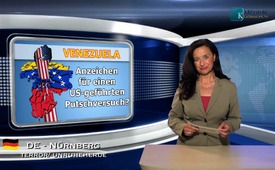 Венесуэла: признак  возглавляемой США попытки государственного переворота?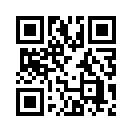 Уже давно США считают Венесуэлу стратегически особенно важной страной, т.к. примерно 10 % потребляемой США нефти добывается в Венесуэле. В последнее время отношения между обеими странами ухудшаются всё больше и больше.Добрый вечер, уважаемые зрители!
Уже давно США считают Венесуэлу стратегически особенно важной страной, т.к. примерно 10 % потребляемой США нефти добывается в Венесуэле. В последнее время отношения между обеими странами ухудшаются всё больше и больше. Так, 10 марта 2015 года Швейцарское радио и телевидение сообщило: 
„Американско-венесуэльские отношения находятся в низшей точке. Спор между обеими странами в новом измерении“.
Эта низшая точка в отношениях была достигнута тогда, когда президент США Барак Обама зачислил Венесуэлу в разряд стран, являющихся чрезвычайной угрозой для национальной безопасности США, и ввёл по отношению к ней санкции. Белый дом объяснил это тем, что они очень обеспокоены усиливающимися угрозами в адрес оппозиции в Венесуэле. Правительство Венесуэлы должно освободить всех политзаключённых.  
Под санкции попали семь высокопоставленных чиновников Венесуэлы, в том числе из секретной службы и шеф национальной полиции. Эти представители власти, кроме всего прочего, не имеют права въезжать в США, а их активы заморожены. Они обвиняются в подрыве демократических процессов в Венесуэле или в коррупции. 
Правительство Венесуэлы, напротив, решительно отвергает эти обвинения и, в свою очередь, упрекает США в планировании в Венесуэле государственного переворота вместе с главами оппозиции. Президент Николас Мадуро в одном из своих обращений говорил: 
„Президент Барак Обама, который представляет империалистическую элиту США, лично решил посвятить себя свержению моего правительства и вторгнуться в Венесуэлу, чтобы контролировать её“. 
Это и есть реальная причина для введения санкций!
Однако пресс-секретарь госдепартамента США Дженнифер Псаки решительно отклонила эти утверждения. Она буквально сказала: 
„Многолетним принципом США является не поддерживать какие-либо политические перевороты неконституционным способом. Политическая смена власти должна быть демократичной, мирной, легальной и конституционной“.
Странно слышать такое само по себе похвальное свидетельство со стороны американского правительства, особенно, когда думаешь об участии США в режиссуре политических переворотов в странах «арабской весны», в Сирии, на Украине. Эти политические потрясения были совсем не мирными, демократичными и конституционными! Посмотрите на эту тему нашу передачу «Как функционируют современные войны?»  от 13 июня 2014 года. 
Из событий, произошедших в пострадавших странах, становится очевидным следующее: накануне политического переворота, инициируемого извне, сначала необходимо создать народное движение, чтобы не было очевидно, что на самом деле происходит военный переворот. 
Если обратить пристальное внимание на политическое прошлое Венесуэлы, оказывается, что претензии президента Мадуро в адрес правительства США совсем не безосновательны, т.к. уже в 2002 году, когда у власти был ещё президент Венесуэлы Хуго Чавис, произошёл военный переворот. Этому предшествовала всеобщая забастовка рабочих с последующими массовыми протестами. При встрече приверженцев оппозиции и сторонников Чависа 19 человек были застрелены снайперами и более трёхсот ранены. Несмотря на то, что снайперы, согласно достоверным источникам, были из лагеря оппозиции, ответственность за эти смерти была возложена на Чависа. Тем самым был оправдан последовавший за этим переворот оппозиции. Не напоминает ли это эскалацию протестов на Майдане и последовавший за этим переворот на Украине?
Существует достаточно доказательств того, что правительство США при Джордже В. Буше являлось инициатором переворота против Чависа, хотя официальные органы власти США до сих пор это оспаривают. И это, несмотря на бесспорные доказательства того, что, например, путчисты до переворота имели постоянный контакт с посольством США и были гостями в Белом доме.  Кроме того, американское правительство в том же 2002 году венесуэльскую оппозицию поддерживало финансами. 
Уважаемые дамы и господа, кажется, перед нашими глазами готовится правительственный переворот в Венесуэле. И всё указывает на то, что вновь за воспламеняющимися протестами против правительства Николаса Мадуро стоит американское правительство. Уже давно не секрет, что правительство США пытается свергнуть те правительства, которые им неугодны; те правительства, которые хотят ограничить или полностью устранить американский контроль.    
Размышляйте над этим и наблюдайте за мировыми событиями с этой точки зрения. Большое вам спасибо и до свидания.от Rahel GafnerИсточники:www.srf.ch/news/international/us-venezolanische-beziehungen-auf-dem-tiefpunkt
http://weltnetz.tv/video/627
http://antikrieg.com/aktuell/2015_03_10_obama.htm
www.youtube.com/watch?v=s0hZIY--AHQМожет быть вас тоже интересует:---Kla.TV – Другие новости ... свободные – независимые – без цензуры ...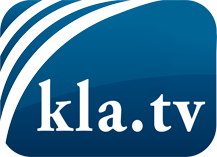 О чем СМИ не должны молчать ...Мало слышанное от народа, для народа...регулярные новости на www.kla.tv/ruОставайтесь с нами!Бесплатную рассылку новостей по электронной почте
Вы можете получить по ссылке www.kla.tv/abo-ruИнструкция по безопасности:Несогласные голоса, к сожалению, все снова подвергаются цензуре и подавлению. До тех пор, пока мы не будем сообщать в соответствии с интересами и идеологией системной прессы, мы всегда должны ожидать, что будут искать предлоги, чтобы заблокировать или навредить Kla.TV.Поэтому объединитесь сегодня в сеть независимо от интернета!
Нажмите здесь: www.kla.tv/vernetzung&lang=ruЛицензия:    Creative Commons License с указанием названия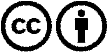 Распространение и переработка желательно с указанием названия! При этом материал не может быть представлен вне контекста. Учреждения, финансируемые за счет государственных средств, не могут пользоваться ими без консультации. Нарушения могут преследоваться по закону.